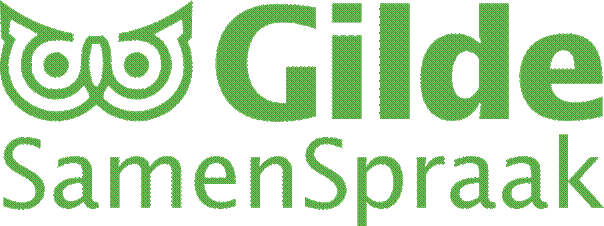 Nieuwsbrief, september en verder 2023Beste medewerkers,Nu het nieuwe jaar weer begonnen is en hopelijk iedereen de vuurstromen van vreugde overleefd heeft, is het tijd om het nieuwe jaar te begroeten met een activiteit.Op vrijdagmiddag  16 februari om 14.00 uur worden wij op het stadhuis verwacht voor een instructie inburgering. Sam Spijker zal die voor ons verzorgen. U kent haar nog van een vorige keer toen ze meekwam met de ambtenaar inburgering. Nu is er weer zo hier en daar wat veranderd en is het zaak van inburgering een helder beeld te behouden. Onderin de brief de samenvatting van die keer.Aansluitend om ongeveer 15.30 uur zal Pam Zijlstra, gids van het gilde, ons een rondleiding geven door het stadhuis. Daarna kunnen we even naborrelen bij eetcafé Colors, vlakbij.Op vrijdag 20 oktober om 11.30 uur was er voor de medewerkers van SamenSpraak een rondleiding in het kasteel Doorwerth met lunch na in De Zalmen. We begrepen de oorspronkelijke betekenis van een aantal woorden en gezegdes opgenomen in onze taal. We weten nu wat een hemelbed is, hoe rondlopende honden als servetten op pootjes gebruikt werden soms. Vensterbanken konden dienen als toilet. Er zijn vele samenstellingen met kasteel, zoals • kasteelboerderij• kasteelbos• kasteelbrouwerij• kasteelheer• kasteelhoeve• kasteelpark• kasteelvrouw•ijskasteel• luchtkasteel•  zandkasteel. Leuk om daar iets mee te doen bij onze conversaties.Tot slot de samenvatting inburgeringWelke stappen zet een migrant om uiteindelijk een paspoort te krijgen?Stap 1De migrant krijgt een verblijfsvergunning voor bepaalde tijd, meestal 3-5 jaar. Hij vraagt bij de DUO, Dienst Uitvoering Onderwijs, studiefinanciering aan om op te gaan voor het examen A1. Of hij komt in aanmerking voor een uitkering wat vooral bedoeld is voor migranten uit onveilige landen. A1 is genoeg voor een simpel gesprek te voeren met bijvoorbeeld een lokettist.Stap 2. Als hij geslaagd is, gaat hij door voor A2, weer via dezelfde studiefinanciering. Dit taalniveau stelt de nieuwe Nederlander in staat om op eenvoudig niveau in zijn woonbuurt te functioneren.Stap 3. Nu moet hij doorgaan voor B1. Per 1 januari 2022 zijn er een aantal wijzigingen gekomen in de Wet Inburgering waarvan de B1-eis er één is. Het B-niveau staat voor het niveau nodig om Middelbaar Beroeps Onderwijs te kunnen volgen.Stap 4. Als B1 gehaald is en ondertussen ook het inburgeringsexamen, dan moet en kan de migrant zorgen voor eigen inkomsten. Zijn verblijfsstatus wordt dan omgezet in een status voor onbepaalde tijd. Dan kan hij het paspoort aanvragen. Als hij dat binnen heeft, mag hij met de burgemeester op de foto in de krant!Dit hele proces heet naturalisatie.Namens het teamDingena en Kees,Bert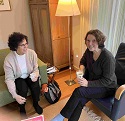 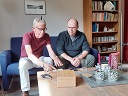 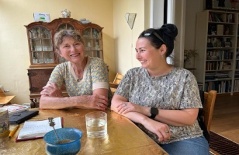 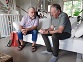 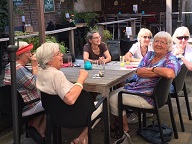 